ЧЕРКАСЬКА ОБЛАСНА РАДАГОЛОВАР О З П О Р Я Д Ж Е Н Н Я22.12.2020                                                                                       № 497-рПро звільненняМЕЛЬНИЧУК Л.М.Відповідно до статті 55 Закону України «Про місцеве самоврядування
в Україні», підпункту 3 пункту 3 рішення обласної ради від 16.12.2016
№ 10-18/VIІ «Про управління суб’єктами та об’єктами спільної власності територіальних громад сіл, селищ, міст Черкаської області» (із змінами), враховуючи рішення обласної ради від 20.12.2019 № 34-28/VІІ
«Про призначення МЕЛЬНИЧУК Л.М. на посаду директора ЦЕНТРУ
ПО НАРАХУВАННЮ ТА ЗДІЙСНЕННЮ СОЦІАЛЬНИХ ВИПЛАТ», контракт
з керівником закладу спільної власності територіальних громад сіл, селищ, міст Черкаської області від 02.01.2020:1. ЗВІЛЬНИТИ МЕЛЬНИЧУК Лідію Миколаївну з посади директора Центру по нарахуванню та здійсненню соціальних виплат 02 січня 2021 року
у зв’язку із закінченням строку трудового договору, пункт 2 частини першої статті 36 Кодексу законів про працю України.2. Головному бухгалтеру Центру по нарахуванню та здійсненню соціальних виплат вчинити заходи, передбачені чинним законодавством України, пов’язані зі звільненням МЕЛЬНИЧУК Л.М.3. Контроль за виконанням розпорядження покласти на юридичний відділ виконавчого апарату обласної ради.Голова									А. ПІДГОРНИЙ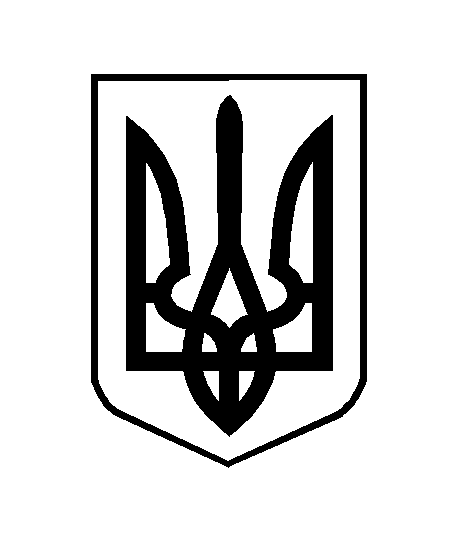 